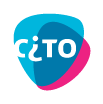 Voor dit examen waren onvoldoende afnamegegevens beschikbaar omeen betrouwbare toets- en itemanalyse uit te voeren.